Actividad formativa del Aula del FuturoTítulo de la actividad formativa:Breve descripción¿Cuánto durará la actividad formativa? ¿Qué tipo de espacio de aprendizaje es necesario? ¿Qué tecnología y/o otros materiales son necesarios?Especifique los distintos pasos de la actividad formativa y describa el papel del docente y del alumno en cada etapa. También el tipo de interacción y actividad: por ejemplo, dirigida por el docente, trabajo en grupo, trabajo independiente - investigación, creación, presentación, etc.Preparación: ¿Qué preparación es necesaria para esta actividad formativa?Evaluación: ¿Cómo puede evaluarse esta actividad formativa?Extra: Si es posible, añada las URL de los vídeos online, imágenes, concursos y sitios web relacionados con esta actividad.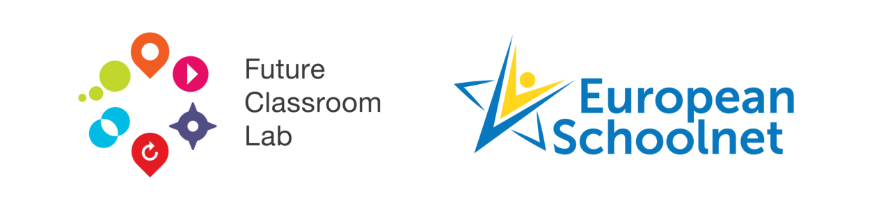 La plantilla del escenario del Aula del Futuro forma parte del kit de herramientas del Aula del Futuro (creado por European Schoolnet), disponible en la página web del Aula del Futuro: http://fcl.eun.org/toolkit El kit de herramientas del Aula del Futuro está utilizando la licencia de Creative Commons Reconocimiento-NoComercial-CompartirIgual 4.0 Internacional   TiempoEspacio(s) de aprendizajeTecnología/materialesPapel del docentePapel del alumnoTipo de interacción/actividad educativa